GUÍA DE MATEMÁTICAS ¿Qué necesito saber?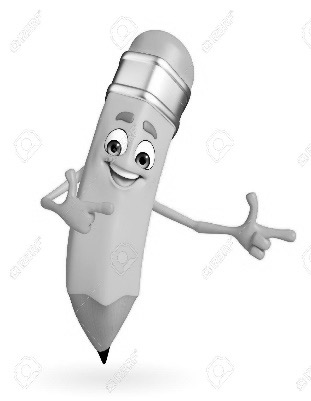 ¿Qué es una serie? ¿Y un patrón? Hablar de patrones es hablar de regularidades.Las regularidades están en todas partes y ser capaz de encontrarlas es una habilidad esencial.Una secuencia es un patrón repetido, basado en una regla que puede ser de números o de formas, que se mantiene igual a lo largo de la secuencia. Si la secuencia aumenta, la regla es sumar. En cambio, si el número de la secuencia disminuye, la regla es restar.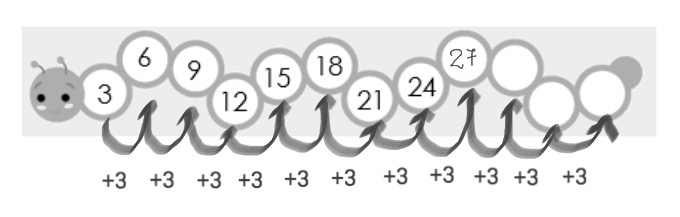 Ahora tu…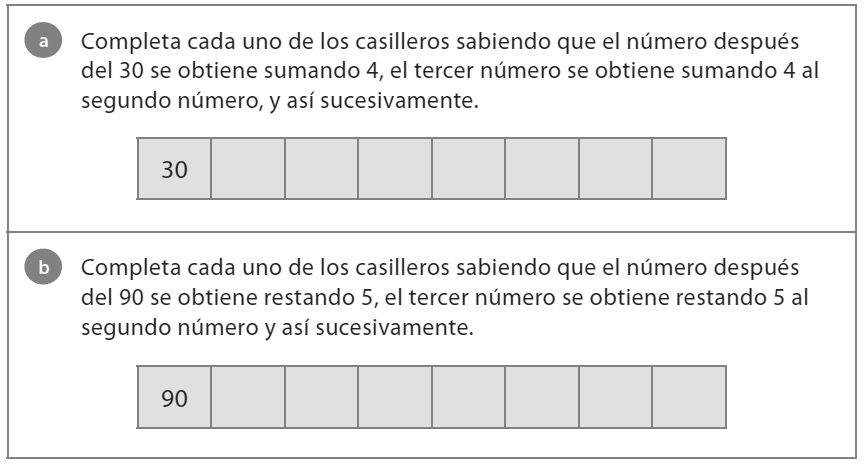 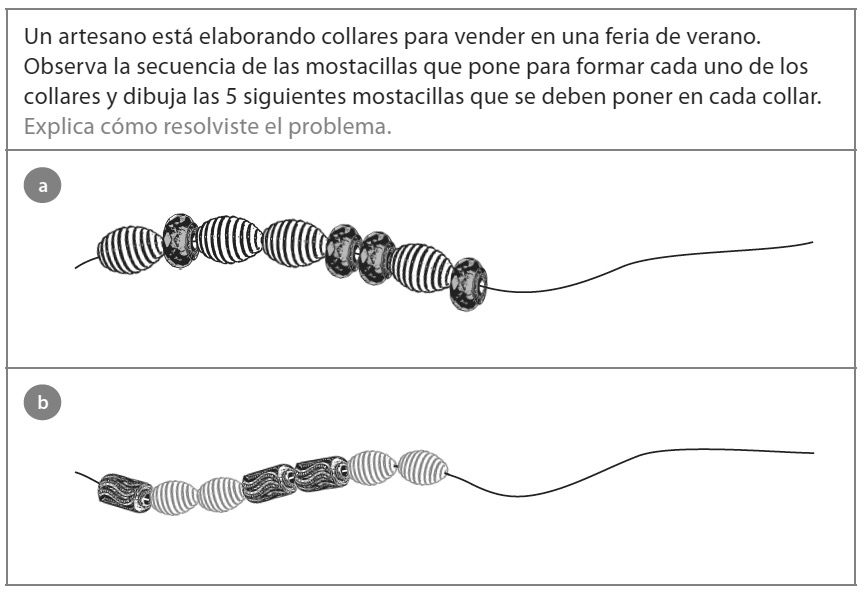 Trabajemos en tu cuaderno…Comienza escribiendo la fecha en el extremo superior derecho de la hoja y a continuación el objetivo de la guía, que está indicado al inicio de ésta.Luego escribe cada uno de los siguientes ejercicios respondiendo y explicando cada pregunta que se plantea.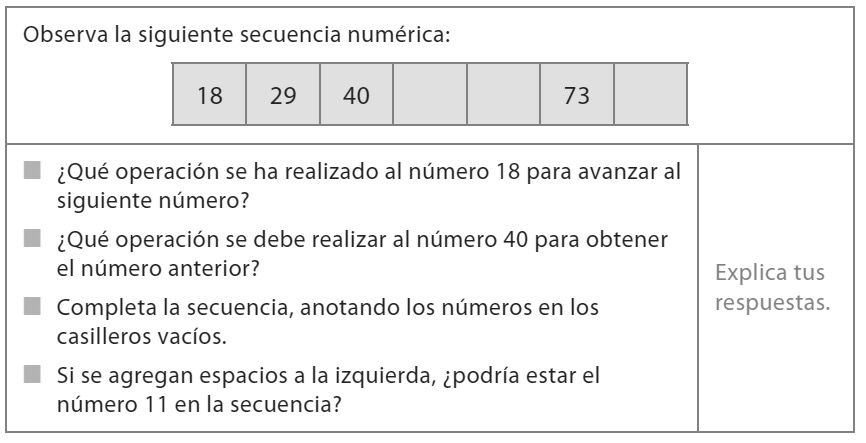 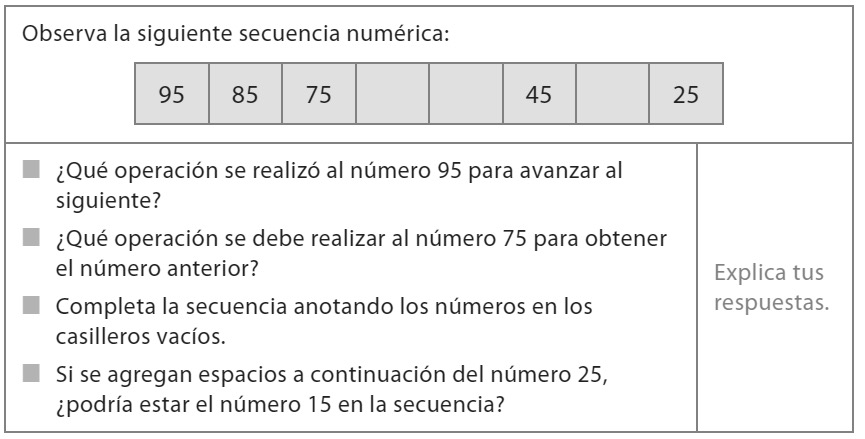 Nombre:Curso: 3°A   Fecha: semana N°21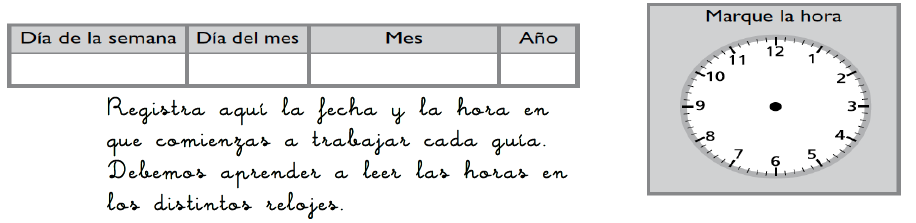 ¿QUÉ APRENDEREMOS?¿QUÉ APRENDEREMOS?¿QUÉ APRENDEREMOS?Objetivo (s): OA12 Generar, describir y registrar patrones numéricos, usando una variedad de estrategias en tablas del 100, de manera manual y/o con software educativo.Objetivo (s): OA12 Generar, describir y registrar patrones numéricos, usando una variedad de estrategias en tablas del 100, de manera manual y/o con software educativo.Objetivo (s): OA12 Generar, describir y registrar patrones numéricos, usando una variedad de estrategias en tablas del 100, de manera manual y/o con software educativo.Contenidos: Patrones y secuenciasContenidos: Patrones y secuenciasContenidos: Patrones y secuenciasObjetivo de la semana: Construir secuencias numéricas y no numéricas, identificando y describiendo la regla de formación aditiva o pictórica.Objetivo de la semana: Construir secuencias numéricas y no numéricas, identificando y describiendo la regla de formación aditiva o pictórica.Objetivo de la semana: Construir secuencias numéricas y no numéricas, identificando y describiendo la regla de formación aditiva o pictórica.Habilidad: ConstruirHabilidad: ConstruirHabilidad: Construir¿Cómo lo hiciste?¿Cómo lo hiciste?¿Cómo lo hiciste?Muy bien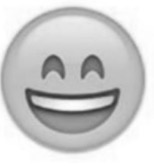 Bien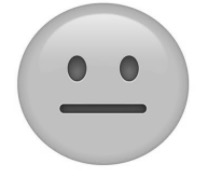 Puedo mejorar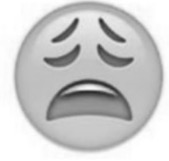 